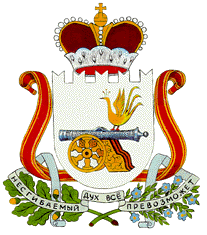 АДМИНИСТРАЦИЯАЛЕКСАНДРОВСКОГО СЕЛЬСКОГО ПОСЕЛЕНИЯМОНАСТЫРЩИНСКОГО РАЙОНА СМОЛЕНСКОЙ ОБЛАСТИП О С Т А Н О В Л Е Н И Еот  24 марта  2016  года     № 22   Об    утверждении    схемы   размещения нестационарных      торговых    объектов на        территории      Александровскогосельского поселения Монастырщинскогорайона Смоленской областиВ соответствии со статьей 10 Федеральным законом от 28.12.2009 года № 381-Ф3 «Об основах государственного регулирования торговой деятельности в Российской Федерации», постановлением  Администрации Смоленской области от 27.01.2011 года № 38 «Об утверждении   Порядка разработки  и утверждения  органами местного самоуправления муниципальных образований  Смоленской области схем размещения  нестационарных торговых объектов» и руководствуясь Уставом Александровского сельского поселения Монастырщинского района Смоленской области        Администрация Александровского сельского поселения Монастырщинского района Смоленской области  п о с т а н о в л я е т:     1. Утвердить схему размещения нестационарных торговых объектов на территории Александровского сельского поселения Монастырщинского района Смоленской области согласно приложению.2. Данное постановление  опубликовать (обнародовать) в установленном порядке и разместить на официальном сайте Администрации  Александровского сельского поселения Монастырщинского района Смоленской области в сети Интернет.Глава  муниципального  образованияАлександровского сельского поселенияМонастырщинского районаСмоленской  области                                                                                  Т.И.СтатуеваПриложениек постановлению Администрации Александровского  сельского поселенияМонастырщинского района Смоленской области                                                                                                                                                                                                                        от 24.03.2016 г. № 22С Х Е М Аразмещения  нестационарных  торговых   объектов  на  территории Александровского сельского поселенияМонастырщинского района Смоленской  области№п/пТипнестационарноготоргового объектаАдрес и место размещениянестационарноготоргового объектаСпециализациянестационарноготоргового объектаПлощадъ нестаци-онарного торгового объекта, кв.мПринадлежностьземельного участка, здания,сооружения, на   котором  расположен  нестационарныйторговый  объектСрок осуществленияторговой деятельностинестационарноготоргового объекта12345671АвтолавкаМонастырщинского Райпоп.Монастырщина ул.Советская д.47д. Котовопродукты3Земли  сельского населённого пункта сельского поселенияпо понедельникам и четвергам 2АвтолавкаМонастырщинского Райпоп.Монастырщинаул.Советская д.47д. Бурховопродукты3Земли  сельского населённого пункта сельского поселенияпо  четвергам3АвтолавкаМонастырщинского Райпоп.Монастырщинаул.Советская д.47д. Майскоепродукты3Земли  сельского населённого пункта сельского поселенияпо четвергам4АвтолавкаМонастырщинского Райпоп.Монастырщина,ул.Советская д.47д. Михейковопродукты3Земли  сельского населённого пункта сельского поселенияпо четвергамИтого - 412 кв.м.